青田县2023年赴浙江师范大学招聘中学教师公告为进一步加强教师队伍建设，优化师资队伍结构，根据《浙江省事业单位公开招聘暂行办法》精神和我县教育事业发展的需要，经研究决定，青田县赴浙江师范大学公开招聘事业编制中学教师11名。现将具体事宜公告如下：一、招聘岗位及条件本次招聘的中学教师为青田县教育局下属中小学正式公办教师，属全额事业编制。具体招聘的岗位、计划及招聘条件等，详见《青田县2023年赴浙江师范大学招聘中学教师计划表》（附件1）。二、招聘对象和条件应聘人员除应具备招聘岗位所需资格条件外，还需符合以下条件：1.拥护党的基本路线，遵纪守法，品德高尚，作风正派，热爱教育事业，志愿从事教育工作；2.年龄为18至35周岁（1987年8月1日至2005年8月1日期间出生）；3.身心健康，具有适应岗位要求的身体条件。三、招聘程序和办法按照公开、平等、竞争、择优的原则，通过报名、考试、体检、考察、聘用等程序进行。1.信息发布平台青田县人民政府门户网、浙江师范大学就业信息网、青田人社公众号、青田教育公众号等。2.报名和资格审查（1）报名方式：采用网络报名与现场报名两种方式进行，每位应聘人员限报一个岗位。（2）报名时间：网络报名时间自公告发布之日起至4月12日17:00止；现场报名时间：2023年4月15日上午8:30-10:00，报名地点为浙江师范大学23幢外语楼105室。现场报名后同时补录网络报名。逾期不再接受报名。（3）网络报名方式如下：①点击网址进行报名：报名链接　　https://s9cisrdu74.jiandaoyun.com/f/64254cf7d4dcf4000a2c4b86②扫描二维码进行报名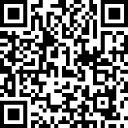 ③报名信息及初审状态查询：报名成功后可采用以下方式进行信息查询。网址查询链接：https://s9cisrdu74.jiandaoyun.com/q/64254cf7d4dcf4000a2c4b86扫描二维码进行信息查询。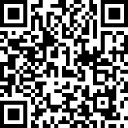 （4）报名时须上传或现场提供以下材料：①盖好院校公章的普通高等学校毕业生就业协议书（一式三份）（网签学校凭网页截图打印稿）；②《就业推荐表》（原件所在高校盖章）；③有效期内的二代居民身份证；④荣誉证书、成绩证明、获奖证书和资格证书等材料。师范生还需提供师范类证明。（5）资格初审：报名结束后，招聘单位根据招聘岗位所需条件对报名人员进行资格初审，经资格初审，通知符合招聘条件的人员参加考试。请各应聘人员在此期间保持手机畅通，否则，视为应聘人员自动放弃本次考试资格。 3.考试（1）考试时间与地点：应聘人员于2023年4月15日上午10点前到浙江师范大学23幢外语楼105室报到。（2）资格复审：通过资格初审的应聘人员，携《青田县教育局应聘人员基本情况登记表》（报名系统下载打印件）及学校核发的就业推荐表、师范生证明、教育部学生司制发的《全国普通高校毕业生就业协议书》（网签学校凭网页截图）、身份证明、相关荣誉证书等原件及复印件，到考试现场进行资格复审。（3）考试方式：本次招聘考试不设开考比例。考生经资格复审后参加专业测试。根据测试结果，择优现场签订就业协议。4.体检、考察体检工作按《关于修订〈公务员录用体检通用标准（试行）〉及〈公务员录用体检操作手册（试行）〉有关内容的通知》（人社部发〔2016〕140号）、《关于印发<公务员录用体检特殊标准（试行）>的通知》（人社部发〔2010〕82号）和《关于进一步做好公务员考试录用体检工作的通知》（人社部发〔2012〕65号）等文件规定执行。考察按《公务员录用考察办法（试行）》（中组发〔2021〕11号）执行，具体时间另行通知。体检、考察不合格的，解除就业协议。5.公示与聘用体检、考察合格者正式确定为拟聘用对象，拟聘用对象在青田县人民政府门户网、青田人社公众号、青田教育公众号向社会公示7个工作日，对拟聘人员没有异议或反映有问题经查实不影响聘用的，按聘用审批权限办理聘用手续。新聘用的教师最低服务年限为5年（含试用期）。聘用人员列入事业编制管理，与学校签订事业单位聘用合同，并按规定约定试用期。试用期满后，考核合格者，予以正式聘用；不合格的，取消聘用。正式聘用后按《青田县中小学教师管理工作规定》(青教人〔2020〕9号)执行。6.其他事项（1）参加本次公开招聘的非浙江师范大学学生，请于4月13－14日进入浙师大访客预约链接登记审批，https://hub.17wanxiao.com/bsacs/scanCode.action?flag=weixingroup_zjsfdxfk&paytype=weixin&ecardFunc=index，审核通过后，入校码将以手机短信的形式发送，参会当天出示入校码并刷身份证后可进校。进校时间选择：4月15日7：00到20:00，事由：参加青田教育局招聘，被访人填学生处李凤莲老师。（2）2023届毕业生必须在报到前取得《毕业证书》；未取得《教师资格证书》的毕业生，必须在一年试用期内取得。（3）应聘人员资格审核贯穿招聘工作全过程。应聘人员提交的报名信息应当真实、准确、有效。凡提供虚假信息和材料，或有意隐瞒本人真实情况的，一经查实，即取消招聘资格。（4）本次招聘考务工作由青田县人力资源和社会保障局、青田县教育局组织实施。（5）本公告未尽事宜，由青田县人力资源和社会保障局、青田县教育局负责解释。如有变动，另行通知。咨询电话：青田县教育局0578—6822583 0578—6824892  0578—6835193青田县人力资源和社会保障局 0578—6822270附件1.青田县2023年赴浙江师范大学招聘中学教师计划表2.青田县教育局招聘中学教师专业目录3.青田县教育局应聘人员基本情况登记表青田县人力资源和社会保障局青田县教育局   　　　　　　　　　　　　　　　　　2023年4月3日附件1青田县2023年赴浙江师范大学招聘中学教师计划表注：招聘计划可视生源情况进行调整。附件2青田县教育局招聘中学教师专业目录附件3青田县教育局应聘人员基本情况登记表报考科类：                         №序号招聘学段与学科招聘职数招聘条件1高中政治21.普通高校师范类专业2023年应届本科毕业生；所学专业相符。2.普通高校非师范类专业2023年应届本科毕业生，必须是浙江省内生源普通类且高考录取分数线在一段线（595分）及以上，所学专业相符或相近。3.2023年毕业的硕士及以上研究生（大陆的，要求为普通高校毕业生，所学专业相符或相近；港澳台、海外的，要求本科为大陆公办普通高校毕业且硕士学位经教育部认证，本科或研究生所学专业相符或相近）。2高中地理31.普通高校师范类专业2023年应届本科毕业生；所学专业相符。2.普通高校非师范类专业2023年应届本科毕业生，必须是浙江省内生源普通类且高考录取分数线在一段线（595分）及以上，所学专业相符或相近。3.2023年毕业的硕士及以上研究生（大陆的，要求为普通高校毕业生，所学专业相符或相近；港澳台、海外的，要求本科为大陆公办普通高校毕业且硕士学位经教育部认证，本科或研究生所学专业相符或相近）。3高中信息技术21.普通高校师范类专业2023年应届本科毕业生；所学专业相符。2.普通高校非师范类专业2023年应届本科毕业生，必须是浙江省内生源普通类且高考录取分数线在一段线（595分）及以上，所学专业相符或相近。3.2023年毕业的硕士及以上研究生（大陆的，要求为普通高校毕业生，所学专业相符或相近；港澳台、海外的，要求本科为大陆公办普通高校毕业且硕士学位经教育部认证，本科或研究生所学专业相符或相近）。4中学语文11.普通高校师范类专业2023年应届本科毕业生；所学专业相符。2.普通高校非师范类专业2023年应届本科毕业生，必须是浙江省内生源普通类且高考录取分数线在一段线（595分）及以上，所学专业相符或相近。3.2023年毕业的硕士及以上研究生（大陆的，要求为普通高校毕业生，所学专业相符或相近；港澳台、海外的，要求本科为大陆公办普通高校毕业且硕士学位经教育部认证，本科或研究生所学专业相符或相近）。5中学数学21.普通高校师范类专业2023年应届本科毕业生；所学专业相符。2.普通高校非师范类专业2023年应届本科毕业生，必须是浙江省内生源普通类且高考录取分数线在一段线（595分）及以上，所学专业相符或相近。3.2023年毕业的硕士及以上研究生（大陆的，要求为普通高校毕业生，所学专业相符或相近；港澳台、海外的，要求本科为大陆公办普通高校毕业且硕士学位经教育部认证，本科或研究生所学专业相符或相近）。6中学英语11.普通高校师范类专业2023年应届本科毕业生；所学专业相符。2.普通高校非师范类专业2023年应届本科毕业生，必须是浙江省内生源普通类且高考录取分数线在一段线（595分）及以上，所学专业相符或相近。3.2023年毕业的硕士及以上研究生（大陆的，要求为普通高校毕业生，所学专业相符或相近；港澳台、海外的，要求本科为大陆公办普通高校毕业且硕士学位经教育部认证，本科或研究生所学专业相符或相近）。序号招聘学段与学科相符专业目录相近专业（浙江生源普通类一段线及以上）学术型研究生专业硕士研究生1高中政治思想政治教育（师范）政治学、政治学与行政学、国际政治、思想政治教育课程与教学论（思想政治教育方向）学科教学（思政）2高中地理地理科学（师范）地理信息科学、地理科学课程与教学论（地理教育学方向）、地理学、自然地理学、人文地理学学科教学（地理）3高中信息技术计算机科学与技术（师范）、教育技术学（师范）计算机科学与技术、教育技术学、电子信息科学与技术、网络工程、软件工程、应用电子技术教育课程与教学论（信息技术教育方向）、教育技术学、计算机科学与技术、计算机应用技术、计算机系统结构现代教育技术、计算机技术、软件工程4中学语文汉语言文学（师范）、汉语国际教育（师范）汉语言文学、汉语国际教育、汉语言课程与教学论（语文教育学方向） 、语言学及应用语言学、中国语言文学、中国现当代文学、中国古代文学学科教学（语文）、汉语国际教育5中学数学数学与应用数学（师范）、信息与计算科学（师范）数学与应用数学、信息与计算科学、数理基础科学、数据计算及应用课程与教学论（数学教育学方向）、数学、基础数学、计算数学、应用数学学科教学（数学）6中学英语英语（师范）英语、商务英语、翻译（翻译英语方向）课程与教学论（英语教育学方向）、英语语言文学（英语文学、翻译、英语语言学方向）学科教学（英语）、英语笔译姓名性别籍贯出生年月毕业时间毕业院校及专业学历是否成教□是□否是否高职□是□否是  否师范类是  否师范类□是□否是    否受过处分£是□否家庭住址联系电话联系电话住宅电话：住宅电话：住宅电话：家庭住址联系电话联系电话手机：手机：手机：高考分数高考成绩位次号高考成绩位次号本人承诺如所填内容与事实不符，一切后果自负。                              承诺人（签名）：                            20    年    月    日如所填内容与事实不符，一切后果自负。                              承诺人（签名）：                            20    年    月    日如所填内容与事实不符，一切后果自负。                              承诺人（签名）：                            20    年    月    日如所填内容与事实不符，一切后果自负。                              承诺人（签名）：                            20    年    月    日如所填内容与事实不符，一切后果自负。                              承诺人（签名）：                            20    年    月    日如所填内容与事实不符，一切后果自负。                              承诺人（签名）：                            20    年    月    日如所填内容与事实不符，一切后果自负。                              承诺人（签名）：                            20    年    月    日如所填内容与事实不符，一切后果自负。                              承诺人（签名）：                            20    年    月    日审核意见及签名审核意见及签名符合条件，同意该考生参加考试。   审核人：符合条件，同意该考生参加考试。   审核人：符合条件，同意该考生参加考试。   审核人：符合条件，同意该考生参加考试。   审核人：符合条件，同意该考生参加考试。   审核人：符合条件，同意该考生参加考试。   审核人：符合条件，同意该考生参加考试。   审核人：温馨提醒温馨提醒应聘对象凭此表参加考试，请注意保存。应聘对象凭此表参加考试，请注意保存。应聘对象凭此表参加考试，请注意保存。应聘对象凭此表参加考试，请注意保存。应聘对象凭此表参加考试，请注意保存。应聘对象凭此表参加考试，请注意保存。应聘对象凭此表参加考试，请注意保存。